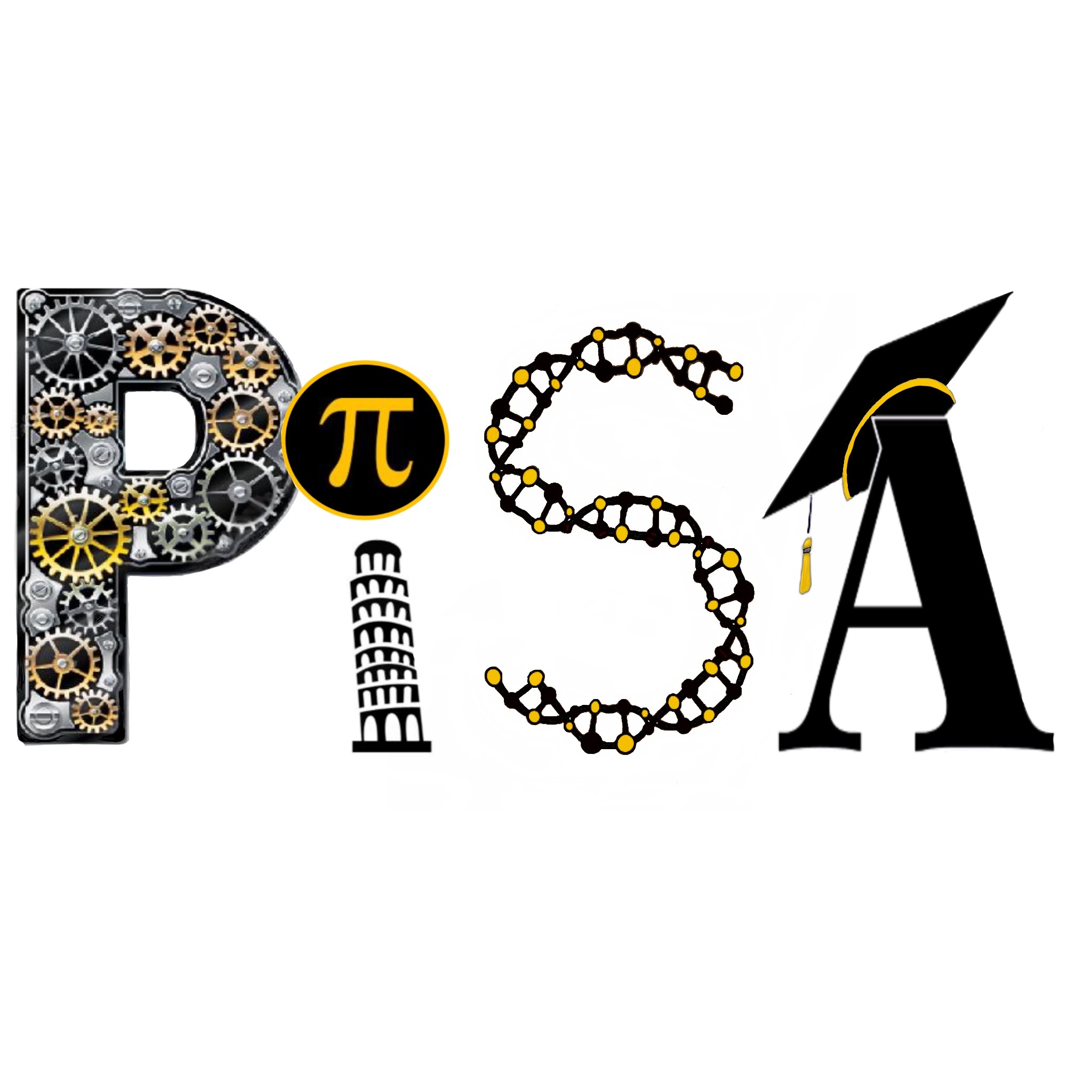 Project Impact STEM AcademySchool Board of Directors Application PacketThank you for your interest in serving on the school board for Project Impact STEM Academy. Please take your time and complete the questions to the best of your ability.Contact Information:Name:Email:Phone Number:Current Board Need:There is currently a need for a Clerk/Secretary. Please tell us about your experience with record keeping, scheduling, and organizational administrative assistance. Please mention if any of this experience was at the school level. Thank you. 